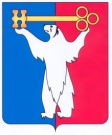 	АДМИНИСТРАЦИЯ ГОРОДА НОРИЛЬСКА КРАСНОЯРСКОГО КРАЯПОСТАНОВЛЕНИЕ06.02.2017	 г. Норильск	              № 45О приватизации объектов,арендуемых субъектом малогои среднего предпринимательстваВ целях реализации на территории муниципального образования город Норильск Федерального закона от 22.07.2008 № 159-ФЗ «Об особенностях отчуждения недвижимого имущества, находящегося в государственной собственности субъектов Российской Федерации или в муниципальной собственности и арендуемого субъектами малого и среднего предпринимательства,  и о внесении изменений в отдельные законодательные акты Российской Федерации», в соответствии с Порядком приватизации недвижимого имущества муниципальной собственности муниципального образования город Норильск, арендуемого субъектами малого и среднего предпринимательства, утвержденным Решением Норильского городского Совета депутатов от 07.04.2009 № 18-433, ПОСТАНОВЛЯЮ:1.	Приватизировать объекты муниципального недвижимого имущества 
(далее – Объекты), арендуемые субъектом малого и среднего предпринимательства, согласно приложению к настоящему постановлению.2.	Управлению имущества Администрации города Норильска, в течение 10 дней с даты издания настоящего постановления, направить арендатору Объектов, указанных в приложении к настоящему постановлению:- предложение о заключении договора купли-продажи Объекта;- копию настоящего постановления;-	проект договора купли-продажи Объекта, а также, при наличии задолженности по арендной плате за Объект, неустойкам (штрафам, пеням) - требования о погашении такой задолженности с указанием ее размера.3. Опубликовать настоящее постановление в газете «Заполярная правда» 
и разместить его на официальном сайте муниципального образования город Норильск.4.	Контроль исполнения пункта 2 настоящего постановления возложить 
на заместителя Руководителя Администрации города Норильска по собственности и развитию предпринимательства.Руководитель Администрации города Норильска                                    Е.Ю. ПоздняковОбъекты муниципального недвижимого имущества, арендуемые субъектами малого и среднего предпринимательства Приложение к постановлению Администрации города Норильскаот 06.02.2017 №_45________    №   п/пНаименование объектаАдресПлощадь(кв.м.)Срок владения или пользования арендатором объекта (лет)Рыночная стоимость (руб.)1.Нежилое помещение (Выписки из Единого государственного реестра прав на недвижимое имущество и сделок с ним           от 07.12.2016 № 24-24/021-24/038/001/2016-6401/1, дата выдачи 08.12.2016, кадастровый номер 24:55:0402011:3476)Красноярский край, 
г. Норильск, 
район Центральный,ул. Ломоносова, д. 5, пом. 1а426,9с 01.10.2002 (более 2-х лет)6 616 000,0 2.Нежилое помещение (Выписки из Единого государственного реестра прав на недвижимое имущество и сделок с ним           от 07.12.2016 № 24-24/021-24/038/001/2016-6402/1, дата выдачи 08.12.2016, кадастровый номер 24:55:0402011:3478)Красноярский край, 
г. Норильск, 
район Центральный,ул. Ломоносова, д. 5, пом. 1б49,5с 01.10.2002 (более 2-х лет)767 000,03.Нежилое помещение (Выписки из Единого государственного реестра прав на недвижимое имущество и сделок с ним           от 07.12.2016 № 24-24/021-24/038/001/2016-6403/1, дата выдачи 08.12.2016, кадастровый номер 24:55:0402011:3477)Красноярский край, 
г. Норильск, 
район Центральный,ул. Ломоносова, д. 5, пом. 1в229,3с 01.10.2002 (более 2-х лет)3 553 000,0